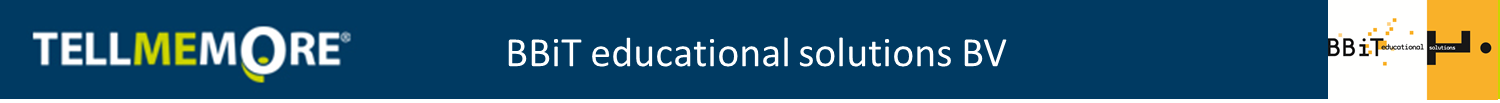 Analyse van de trends en ontwikkelingen toegespitst op TellMeMore
Overal in de wereld krijgen kinderen al op jonge leeftijd onderwijs in een vreemde taal. Vroeg beginnen met een vreemde taal is een goede keuze. Jonge kinderen hebben het vermogen om een taal spelenderwijs te leren. Het is bekend dat het leren van een tweede taal op jonge leeftijd leidt tot een betere uitspraak in die taal. Voor volwassenen die een tweede taal leren is het bereiken van een (near-)native niveau op dat gebied lastiger. Een ander voordeel van een vroege start is dat de algemene vaardigheid om talen te leren groter wordt. En dat levert veel profijt op bij de ontwikkeling van het Nederlands en andere talen.
In Europa en dus ook in Nederland is aandacht voor VroegVreemdTalenOnderwijs (VVTO) een belangrijk discussiepunt in het onderwijs. Dit vanwege het feit dat mondialisering in het onderwijs een kenmerk is van de huidige ontwikkelingen. Op langere termijn is Europa gebaat bij werknemers die meerdere talen beheersen. Vooral voor Nederland is dit een belangrijk gegeven omdat de handel en samenwerking met andere landen is gebaseerd op het feit dat de Nederlandse werknemer zijn/haar talen goed beheerst.Concurrentieanalyse
Bedrijven en ook scholen vergroten hun markt als zij innovatieve en kwalitatief hoogopgeleide personen kunnen inzetten en opleiden. Scholen die leerlingen een uitgebreider leerpakket kunnen aanbieden of een pakket aanbieden dat zelf is samen te stellen trekken meer leerlingen en versterken hun innovatieve imago. Een school die met Rosetta Stone beter scoort, laat zien dat nieuwe technieken leiden tot betere resultaten. Voor PR is dit essentieel.Welke pakketten zijn er op dit moment?*British English  /   ERK/CEF:http://europass.cedefop.europa.eu/LanguageSelfAssessmentGrid/en Afnemersanalyse
Scholen maken altijd een afweging van kosten en baten. Op dit moment is er een evenwicht in vraag en aanbod van docenten voor het PO en VO. Op redelijk korte termijn zal er een forse uitstroom van docenten plaatsvinden (60 tot 70% van alle docenten zullen binnen 10 jaar uitstromen vanwege hun leeftijd. (http://www.stamos.nl/index.bms?verb=showitem&item=5.39.2) 
Dit betekent dat er behoefte zal zijn aan innovatieve ICT-oplossingen, zoals TellMeMore, om verwachte tekorten bij Talenonderwijs te compenseren. De verwachting is dat van de 770 scholen voor VO zeker 200 scholen bereid zullen zijn in de nieuwe technieken te investeren. In het PO ligt dit absolute aantal hoger maar percentueel ligt het cijfer lager (7200 scholen met een max. van 500 belangstellende scholen ~7%). Uitdaging ligt in het flexibel maken van het onderwijs. Stagnerende investeringen vanuit het Ministerie van Onderwijs zal een remmende factor kunnen worden. Conclusie is dat de markt open ligt voor een flexibel talenpakket zoals TellMeMoreNabije toekomstVanaf 2011-2012 gelden in Nederland verzwaarde VO-exameneisen voor VMBO, HAVO en VWO. De volgende onderdelen worden aangepast:

1. Alle leerlingen moeten gemiddeld een voldoende halen voor het centraal examen (CE). Een leerling is gezakt als het gemiddelde cijfer voor het CE lager is dan een 5,5.2. Het schoolexamen (SE) in de beroepsgerichte leerweg van het vmbo telt even zwaar als het centraal examen (CE). De regel dat het eindcijfer van het schoolexamen twee keer meetelt, komt hiermee te vervallen.Vanaf 2012-2013 vindt er een verdere aanpassing plaats.Havo- en vwo-leerlingen mogen ten hoogste één vijf als eindcijfer (gemiddeld SE/CE) voor de basisvakken Nederlands, Engels en wiskunde scoren. Voor leerlingen zonder wiskunde geldt dat ten hoogste één vijf voor Nederlands en Engels behaald mag worden. Een leerling is dus gezakt als a) er meer dan één vijf voor deze vakken wordt gescoord; b) als er een vier of lager voor deze vakken wordt gescoord.Omgevingsanalyse
Scholen in grotere steden hebben te maken met meer concurrentie dus het onderscheidend vermogen zal groter moeten zijn. RS/TMM is een kansfactor.Scholen met zwakkere eindexamenresultaten krijgen te maken met verscherpt Inspectietoezicht. Investeringen in innovatieve en goede ICT-producten zullen hierdoor versterkt worden en leiden tot betere examenresultaten.Leren vindt zowel binnen als buiten school plaats. TellMeMore is hierbij het product dat deze werkwijze mogelijk maakt en inspeelt op de huidige ICT-mogelijkheden.
Rol van BBiT BBiT heeft reeds geïnvesteerd in proefprogramma's op scholen in Nederland en de ondersteuning van het onderwijs specialisten en adviseurs uit het onderwijs binnen het PO en het VO
 BBiT onderhoudt een Nederlandstalige website ten behoeve van de afnemers/klanten. Hier zijn hulpmaterialen en rapporten te vinden (ERK/CEF/Video’s)
 BBiT zorgt t.b.v. de betrokken scholen voor een extra rapportage via ZOHO om op die wijze de school, de docenten en daarmee ook direct de leerlingen inzicht te geven in hun leergedrag en de opbrengsten daarvan. BBiT traint docenten en belanghebbenden in juist pedagogisch en didactisch gebruik van TMMRosetta Stone / Tell Me More
Ned/Eng/Du/Fra/Spa(2x)/Ita/Chi/Rosetta StoneHolmwoodsLinguaphoneEducatie en Campus – 8 talen
(E): Groep 7 en 8 / VO LWOO/PRO en VMBO
(C): VMBO / HAVO / VWO (t/m klas 4) / MBO + examentrainingStandaard – 25 talenStandaard – 1 taal EngelsStandaard – 30 talenERK/CEF (E) – B2 /// (C) – C2ERK/CEF – B22 onderdelen ERK/CEF – C2ERK/CEF A2 – B2E – 299 uur oefenstof*C – 1023 uur oefenstof*Te gebruiken als methodevervangend. Referenties beschikbaar150 uur oefenstof op basis van oefenminuten in programmaReading and Listening. Totaal 180 uurDagelijkse download gebaseerd op uitbreiding woordenschat Aantal	Verkoop            Aantal	   Verkoop
Educatie                              Campus
Prijs op aanvraag. Afhankelijk van aantal en contract.Aantal            Prijs Prijs op aanvraag. Afhankelijk van aantal en contract.Voor onderwijs € 9,00Basisvolume noodzakelijk€ 14,95 voor dagelijkse downloadEen zgn. lunchles – zeer beperkt